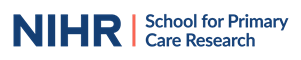 NIHR SPCR Funding Round 6-IVEach member is allocated up to £250k in this round.  Awards can start from 1 April 2023 with a duration of up to 36 months.  No extensions can be given past March 2026This form, together with copies of the successful applications, should be returned to applications.SPCR@keele.ac.uk by 12 noon Friday 30 SeptemberSPCR Member: Panel MembersThe School requires meaningful patient and public involvement (PPI) within all their funding processes. As such, there is a requirement for partners to include PPI in their local shortlisting processes for this funding round. Please describe how you involved public contributors in this funding roundPlease note any conflicts of interest declared by panel members:Text used for department call for applicationsProposals submitted to internal panelPlease use these criteria for scoring SPCR internal projectsRanked list of projects submitted to SPCR Board for funding approval.Please retain copies of all applications.Applicants should receive feedback on their applications.NameRole on panelPI nameProject TitleCriterionScore 0 – 40 = not at all met / poor, 4 = fully met / excellentRelevance to primary care / SPCRPotential impact of the research area on the NHSClarity of aimsMatch between methods and aims, and likelihood of yielding results that address research questionFeasibility (i.e. likelihood of project completing on time and providing results).  Capacity building elementLikelihood of project leading to future funding; clear plans for how this project will lead to further research.Appropriate PPIE (Patient and Public Involvement and Engagement) or if not, good explanation of why notReasonable costs (up to £X)?Overall score4 = definitely fund3 = fundable with some minor modifications2 = may be fundable, with modifications1 = not fundable0 = not fundableOverall score4 = definitely fund3 = fundable with some minor modifications2 = may be fundable, with modifications1 = not fundable0 = not fundablePI nameProject totalRankOverall score£